Vanyola Község 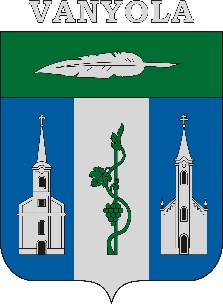 a településkép védelméről szóló  11/ 2017. (XII. 18. ) önkormányzati rendeleteMELLÉKLETEK, FÜGGELÉKEKMELLÉKLETEKmelléklet a 11/2017. (XII. 18.)  önkormányzati rendelethez1. melléklet: A település építészeti örökségének jegyzéke1.1. fejezet A védelem alatt álló építményekOrszágos védett épület, építmény (központi adatszolgáltatás szerinti információs tartalom)Helyi védett épület, építmény, térelem1.2. fejezet A település építészeti örökségének térképeRómai katolikus templomVajda Péter szülőházaSzalmaváry-sírkápolnaRómai katolikus templomEvangélikus templomLakóház és gazdasági épületIskolaPolgármesteri HivatalOrvosi rendelőKunhalom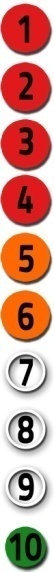 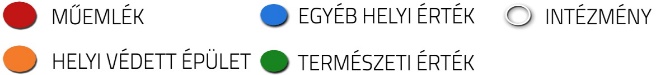 1.3. fejezet A helyi örökségvédelmi adatlap tartalmi mintamelléklet a 11/2017. (XII. 18.)  önkormányzati rendelethez2. melléklet A településképi szempontból meghatározó területek jegyzéke és lehatárolása2.1. fejezet A településképi szempontból meghatározó területek jegyzéke a település belterülete, azaz az eltérő karakterű területek megnevezése szerint:Történeti településmagFalusias beépítésű területGazdasági területekKülönleges beépítésre nem szánt területekTartalék lakóterületZöldfelület2.2. fejezet A településképi szempontból egyéb területek jegyzékeEgyéb beépítetlen mezőgazdasági-és erdőterület 2.2.1 Vanyola településképi szempontból meghatározó területei lehatárolása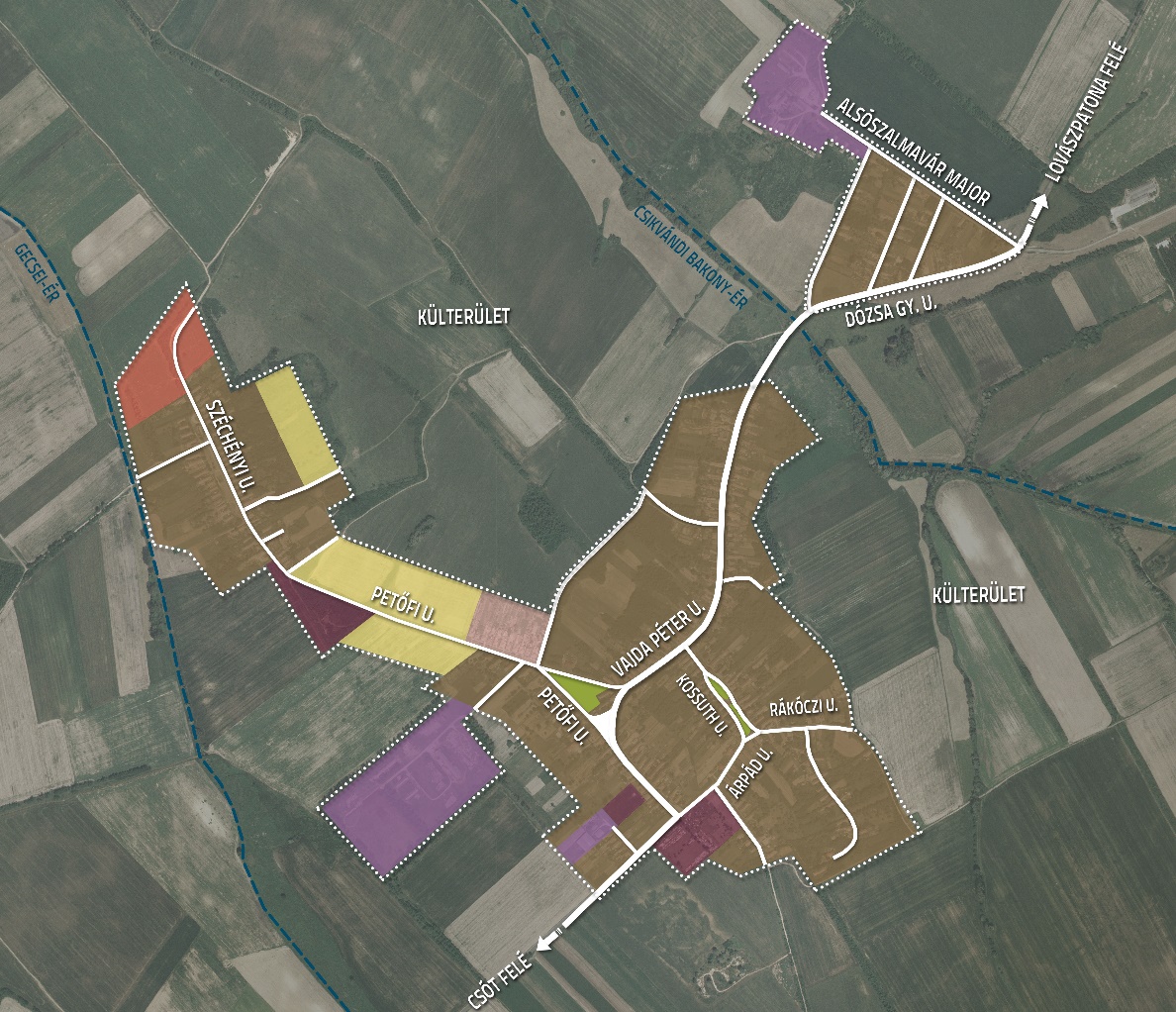 2.2.2 Vanyola településképi szempontból nem meghatározó területei a település külterülete, az eltérő karakterű területek megnevezése szerint:Egyéb beépítetlen mezőgazdasági-és erdőterület 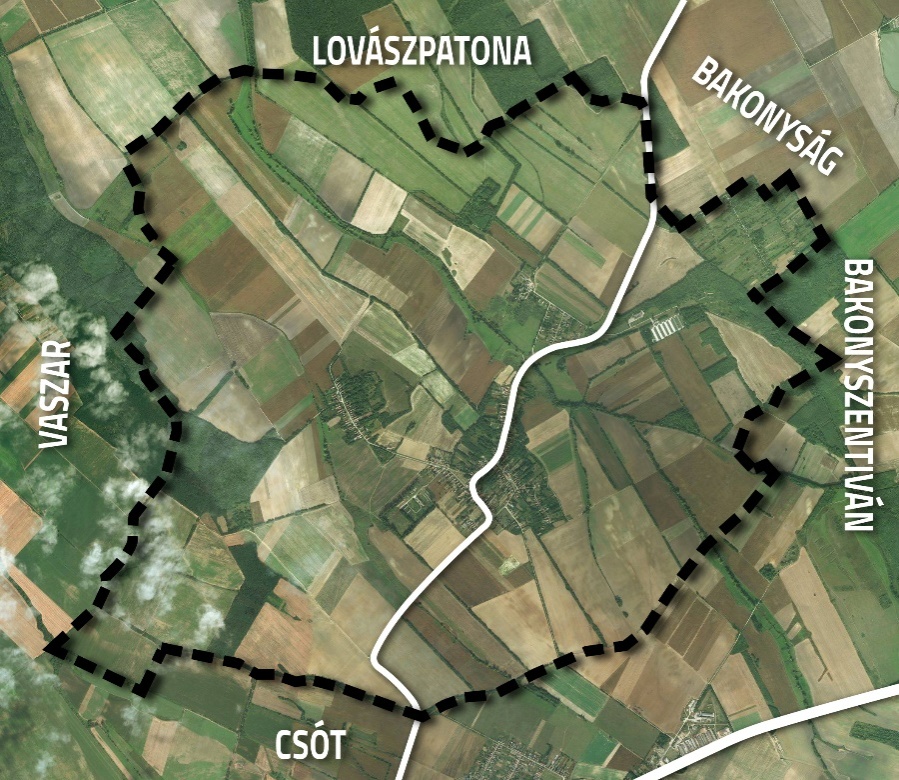 2.3. fejezet Vanyola településképi szempontból meghatározó - eltérő karakterű - területek besorolása (kivonat a Településképi Arculati Kézikönyvből)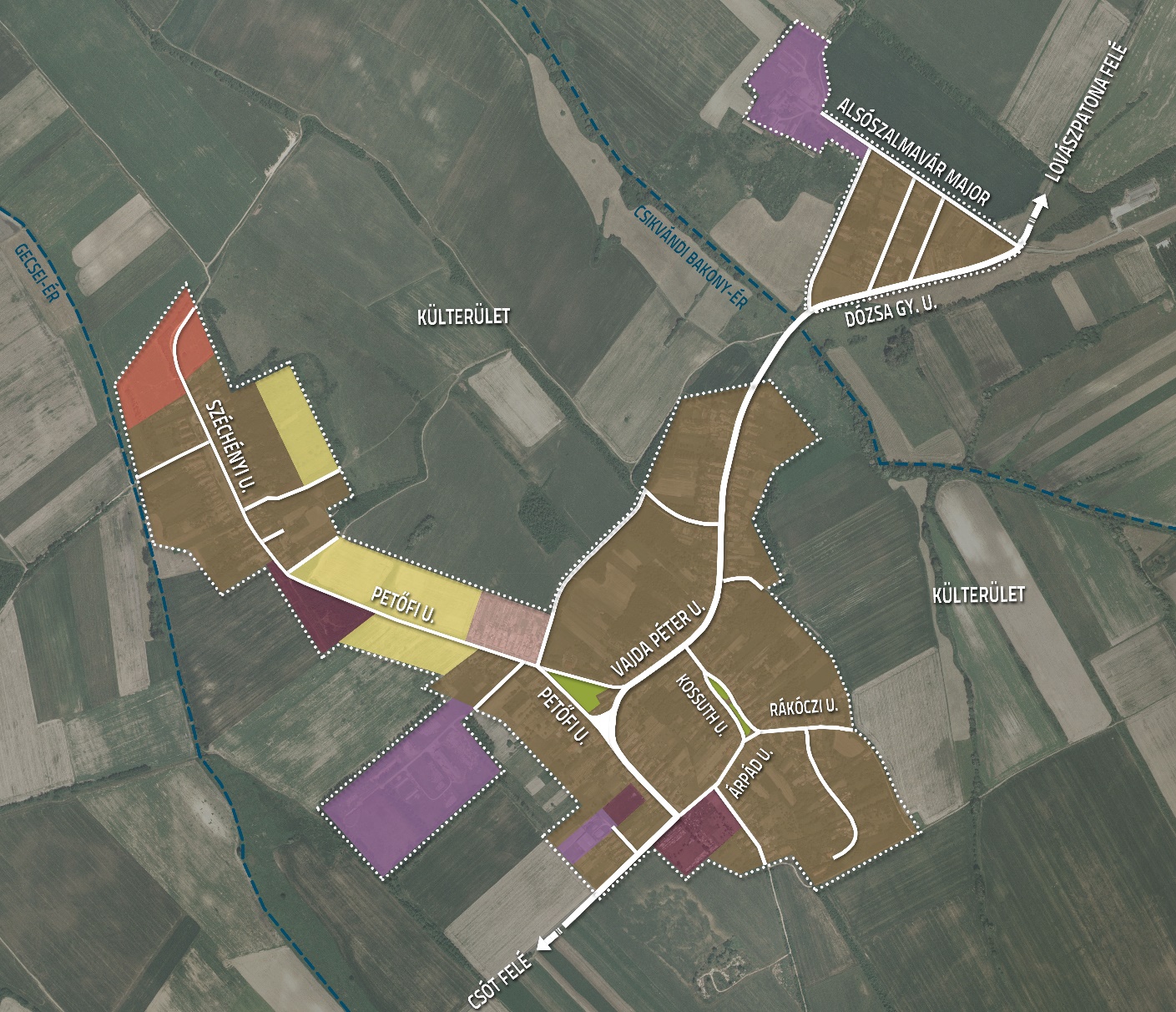 2.4. fejezet: Településképi szempontból meghatározó eltérő karakterű területek területi építészeti követelményei3.melléklet a 11/2017. (XII. 18.)  önkormányzati rendelethez3. melléklet: NyomtatványokIktató szám: ………………………… 3.1. Nyomtatvány
településképi szakmai konzultáció emlékeztetőKészült: dátum:	    hely: 	önkormányzati hivatalaJelen vannak: 	Tárgy: 	Előadott tervezői javaslatok:	Tervek csatolva:    igen        nem     	Főépítész / Polgármester1 nyilatkozataaláírások: 	 		ügyfél	ügyfél	főépítész	polgármester3.melléklet a 11/2017. (XII. 18.)  önkormányzati rendelethezIktató szám: ………………………… 3.2. Nyomtatvány
településképi véleményezési eljárás kérelemKérelmező(k) neve:	……………………………………………………………………………………………………………….. lakcíme: 		.………………………………………………………………………………………………………………elérhetősége (telefon és e-mail): 	Kérelmező neve, jogcíme (aláhúzandó):      építtető         tulajdonos        tervező         megbízottaz építési tevékenységgel érintett ingatlan helyrajzi száma: 	címe:    …………………………………………………utca…………………………………..hsz.Építési tevékenység rövid ismertetése:………………………………………………………………………………………………………………...………………………………………….…………………………….…………………	A kérelem tárgyában korábban született engedélyek, vélemények száma, kelte:………………………………………………………………………………………………………………A benyújtandó építészeti-műszaki tervdokumentáció tartalma:műszaki leírás (és/vagy technológiai leírás)helyszínrajz a tervezéssel érintett, valamint a szomszédos telkeken álló építmények,a terepviszonyok és a be nem épített területek kialakításának ábrázolásával, az érintett közterület adottságainak, berendezéseinek, műtárgyainak és növényzetének ábrázolásával a szomszédos építménytetők felülnézeti ábrázolása.az épület működését és tömegalakítását meghatározó jellemző szintek alaprajza, a megértéshez szükséges metszetek,valamennyi homlokzat, utcakép,látványterv vagy modellfotó, fotódokumentáció a tervezési területről és környezetéről.….…….....év ………………. hó ………nap	……………………………………	kérelmező(k)3.melléklet a 11/2017. (XII. 18.)  önkormányzati rendelethezIktató szám: ………………………… 3.3. Nyomtatvány
településképi bejelentési eljárás kérelemKérelmező(k) neve:	……………………………………………………………………………………………………………….. lakcíme: 		.………………………………………………………………………………………………………………elérhetősége (telefon és e-mail): 	Kérelmező neve, jogcíme (aláhúzandó):      építtető         tulajdonos        tervező         megbízottaz építési tevékenységgel érintett ingatlan helyrajzi száma: 	címe:    …………………………………………………utca…………………………………..hsz.A kérelmezett tevékenység rövid ismertetése:………………………………………………………………………………………………………………...………………………………………….…………………………….…………………	Korábban született engedélyek, vélemények, emlékeztetők száma, kelte (másolatot mellékelni is kell):………………………………………………………………………………………………………………A benyújtandó egyszerűsített műszaki dokumentáció tartalma:….…….....év ………………. hó ………nap	…………………………………………	kérelmező(k)FÜGGELÉKEK1.függelék a 11/2017. (XII. 18.)  önkormányzati rendelethez1.függelék 
Településképi Arculati Kézikönyv (külön dokumentálva)…./2017. (…………….) önkormányzati határozattal elfogadva  2.függelék a 11/2017. (XII. 18.)  önkormányzati rendelethez2.függelék 
Értékvizsgálat – értékleltár  (külön dokumentálva) 3.függelék a 11/2017. (XII. 18.)  önkormányzati rendelethez3.függelék Településképi szempontból kiemelt területek jegyzéke és lehatárolása3.1. fejezet: Régészeti lelőhelyek: (VMKH VJH Építésügyi és Örökségvédelmi Osztály - adatszolgáltatása alapján, 2017.)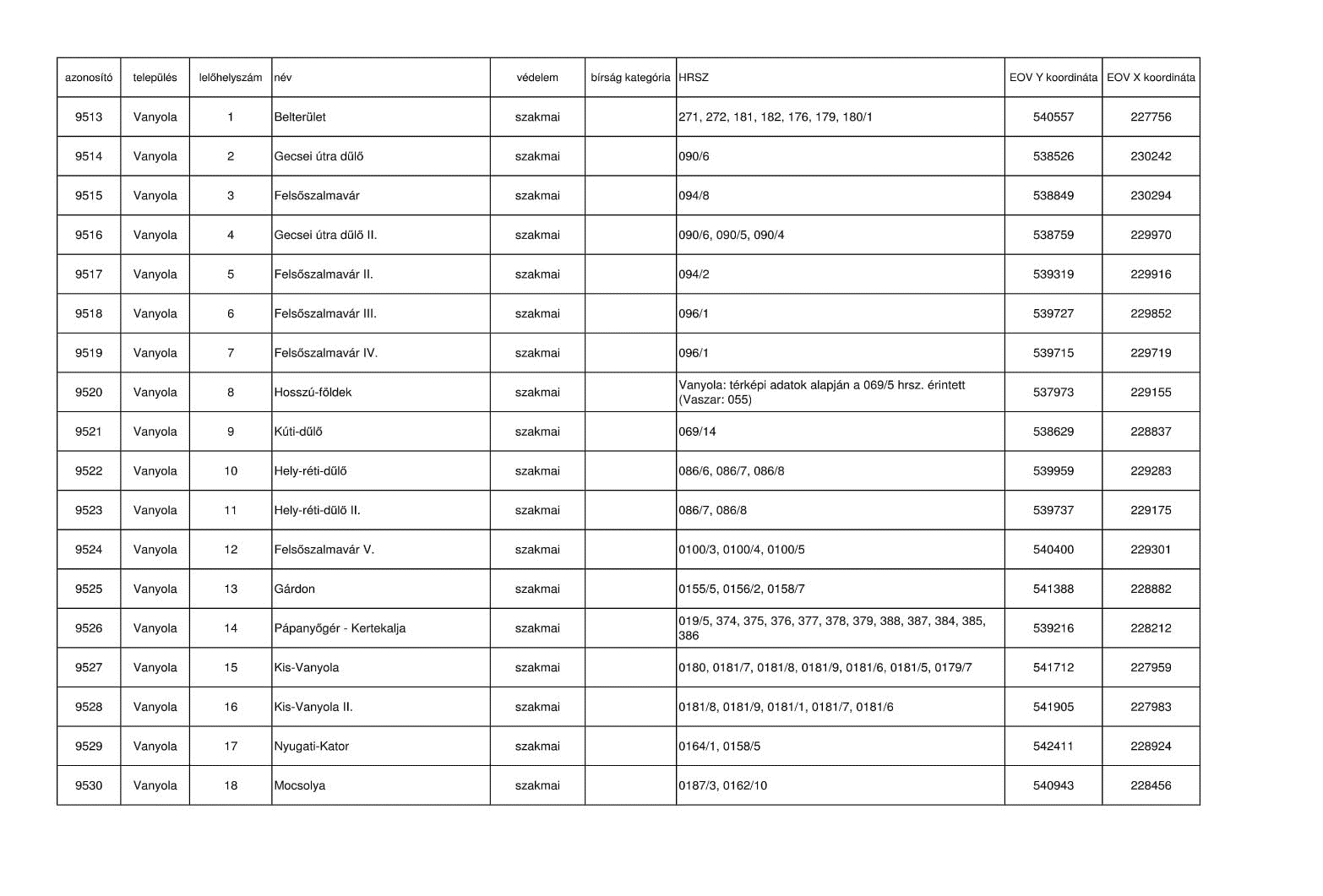 3.2. fejezet: Országosan védett műemlékek:(VMKH VJH Építésügyi és Örökségvédelmi Osztály - adatszolgáltatása alapján, 2017.)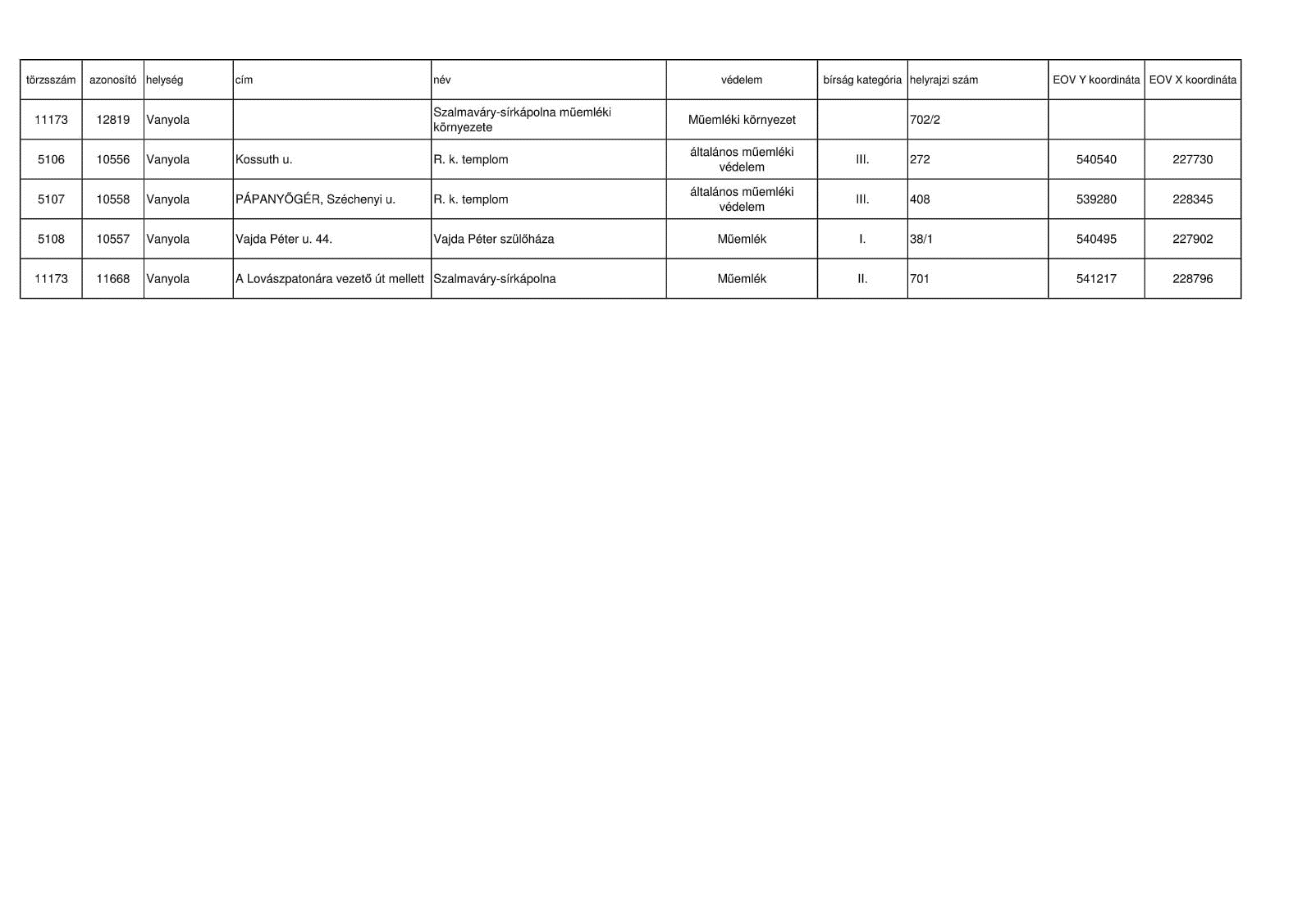 3.3. fejezet: Településképi szempontból kiemelt területek lehatárolása (VMKH VJH Építésügyi és Örökségvédelmi Osztály, és a Balaton-felvidéki Nemzeti Park  adatszolgáltatása alapján, 2017.)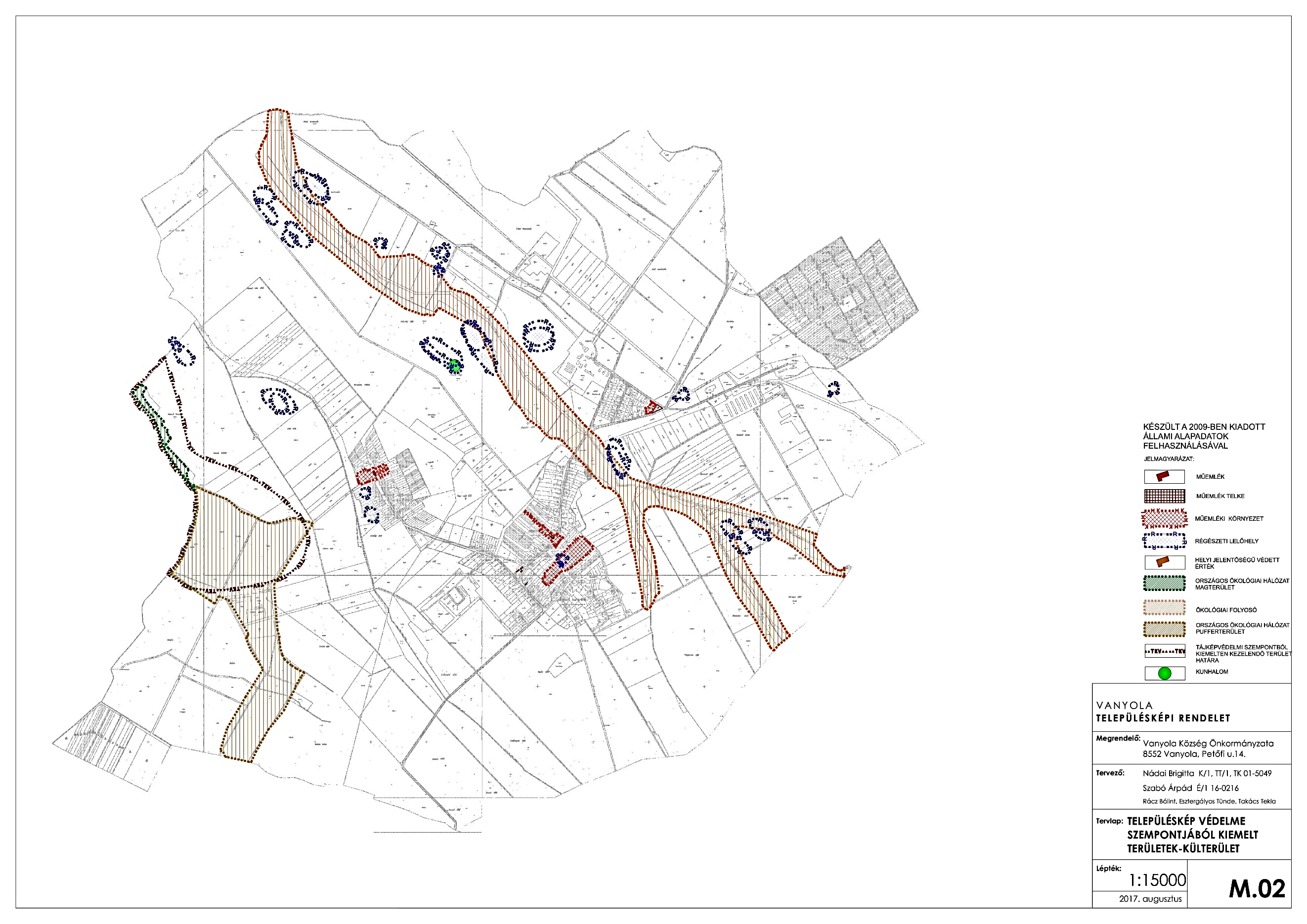 3.4. Településképi szempontból kiemelt területek lehatárolása (térkép 1. 2.)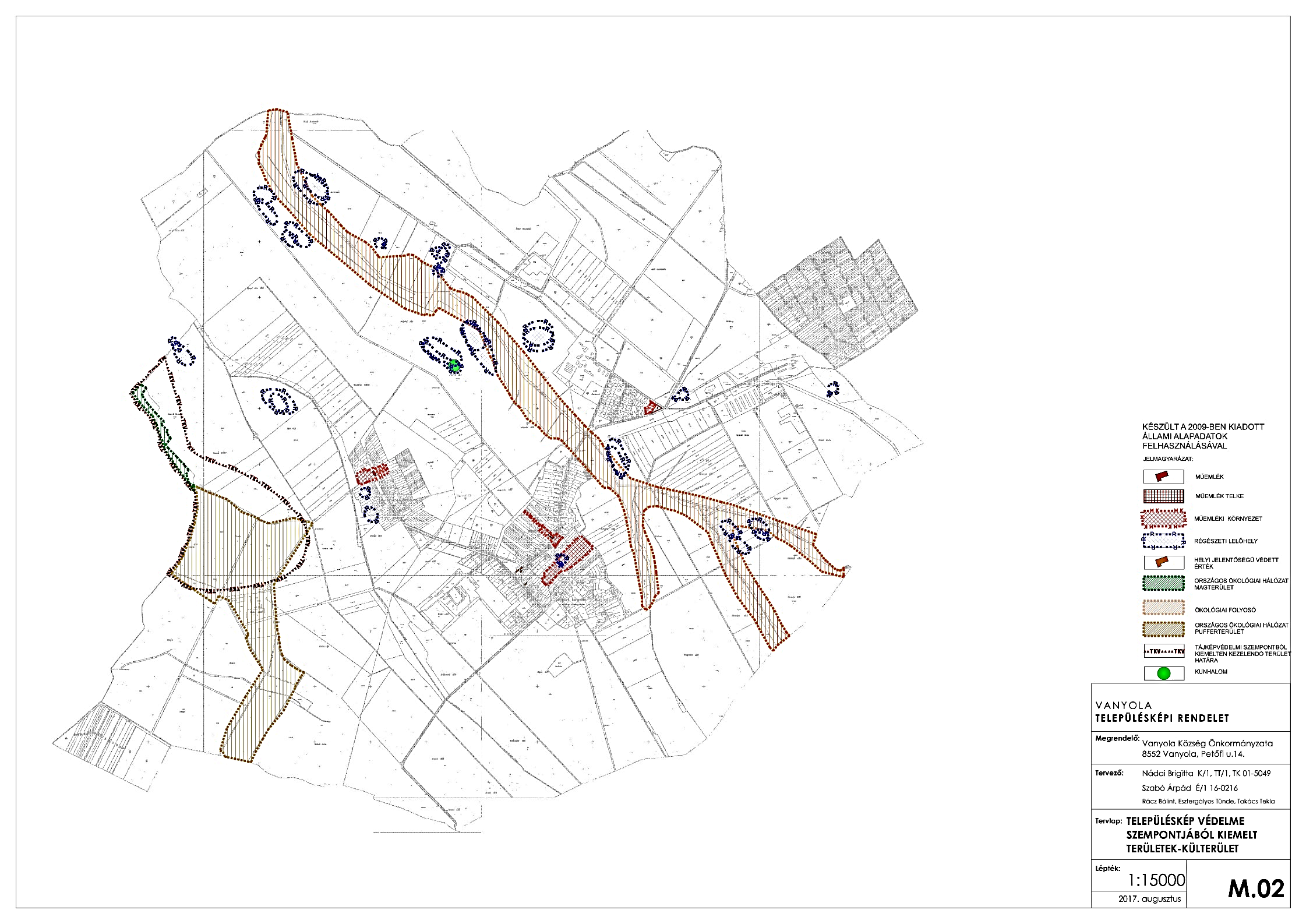 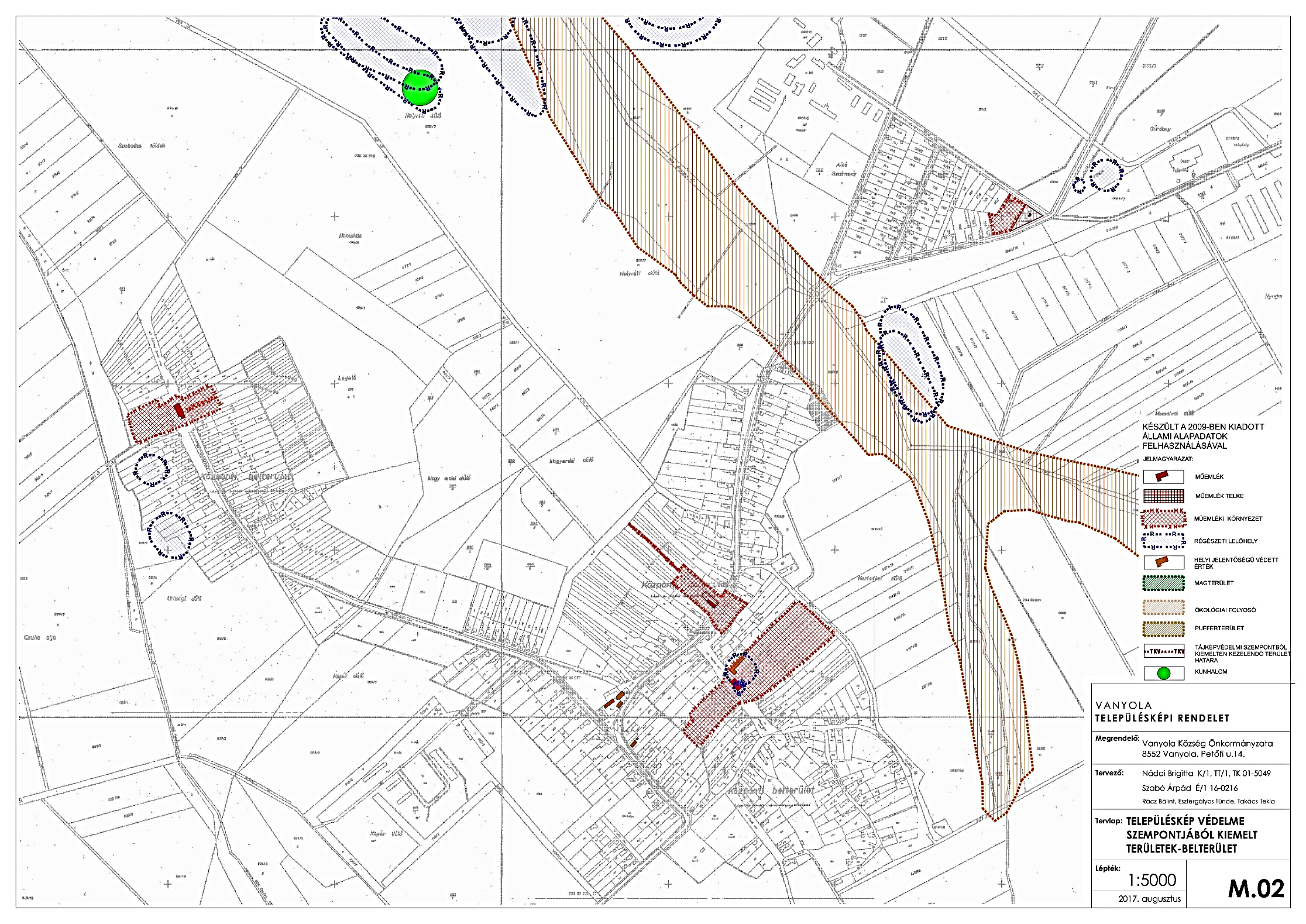 4.függelék a 11/2017. (XII. 18.)  önkormányzati rendelethez4. függelék: Növények telepítéséről, fenntartásáról és egyes fajok ellen való védekezésről4.1. fejezet: Tájjelleg megtartására alkalmas növényfajok listája (új beültetéseknél alkalmazandó!)FÁK	Acer campestre										Mezei juhar	Acer platanoides									Korai juhar	Acer pseudoplatanus								Hegyi juhar	Acer tataricum										Tatár juhar	Aesculus hippocastanum							Vadgesztenye	Alnus glutinosa									Mézgás éger	Carpinus betulus									Gyertyán	Fraxinus excelsior								Magas kőris	Juglans regia										Közönséges dió	Platanus x hispanica								Platán	Prunus amygdalus									Mandula	Quercus cerris										Csertölgy	Quercus robur										Kocsányos tölgy	Salix alba											Fehér fűz	Sophora japonica									Japánakác	Tilia cordata										Kislevelű hárs	Tilia tomentosa									EzüsthársAlacsony termetű fák	Alacsony termetű gyümölcsfák (meggy, szilva)	Crataegus laevigata ’Paul’s Scarlet’		Bíborvirágú galagonya	Pyrus calleryana ’Chanticleer’				Kínai körte	Sorbus borbásii									Borbás-madárberkenye	Tilia tomentosa ’Bori’							Ezüsthárs ’Bori’ fajtájaCserjék	Berberis vulgaris									Közönséges borbolya	Buxus sempervirens								Puszpáng (temető)	Cornus mas											Húsos som	Cornus sanguinea									Veresgyűrű som	Corylus avellana									Mogyoró	Cotinus coggygria									 Cserszömöce	Crataegus monogyna								 Egybibés galagonya	Juniperus sabina fajtái							Nehézszagú boróka	Hibiscus syriacus									Mályvacserje	Kerria japonica ’Pleniflora’					Boglárkacserje	Kolkwitzia amabilis								Kínai lonc	Laburnum anagyroides								Aranyeső	Ligustrum vulgare									Vesszős fagyal	Philadelphus coronarius							Jezsámen	Prunus spinosa										Kökény	Prunus tenella										Törpemandula	Spiraea cinerea ’Grefsheim’					Hamvas gyöngyvessző	Spiraea vanhouttei								Közönséges gyöngyvessző	Syringa vulgaris									Közönséges orgonaÉvelők	Aster sp.											Őszirózsa	Bergenia cordifolia								Szívlevelű bőrlevél	Calendula officinalis							Körömvirág	Chrysanthemum sp.									Krizantém	Convallaria majalis								Májusi gyöngyvirág	Hemerocallis sp.									Sásliliom fajok	Hosta sp.											Árnyékliliom fajok	Iris germanica										Kék nőszirom	Iris pallida ’Variegata’						Dalmát nőszirom	Lavandula angustifolia							Levendula	Rosa sp.												Rózsa fajok	Salvia officinalis								Orvosi zsálya	Sedum sp.											Varjúháj fajok	Sempervivum sp.									Kövirózsa fajok	Yucca filamentosa									Fürtös pálmaliliom4.2. fejezet: Az idegenhonos inváziós fajokbetelepítésének vagy behurcolásának és terjedésének megelőzéséről és kezeléséről szóló 1143/2014. EU rendelet alapjánA rendelet alapján a tagországok képviselőiből álló inváziós fajok elleni védelemért felelős bizottság elfogadta azt a növény- és állatfajlistát, mely az Unió számára veszélyt jelentő inváziós idegenhonos fajok jegyzékét alkotja. A listán szereplő fajok egyedeire vonatkozó szigorú szabályok szerint tilos az egész EU területén forgalomba hozni és a természetbe kibocsátani akár egyetlen példányt is, de a behozatalra, tartásra, tenyésztésre, szaporításra, szállításra, kereskedelemre és felhasználásra is hasonlóan szigorú szabályok vonatkoznak.A listában szereplő növényfajok:Várhatóan 2017-ben az alábbi fajokkal fog bővülni a lista:4.3. fejezet: A NATURA 2000 gyepterületekfenntartásának földhasználati szabályairól szóló (269/2007. (X. 18. Korm. rendelet alapján A kormányrendelet melléklete meghatározza azoknak a fajoknak a listáját, melyek inváziós és termőhely-idegen növényfajoknak tekinthetők, így az 5. § (2) bekezdés értelmében a Natura 2000 gyepterületeken ezek megtelepedését és terjedését meg kell akadályozni, állományuk visszaszorításáról gondoskodni kell mechanikus védekezéssel vagy speciális növényvédőszer kijuttatással.Az érintett növényfajok:1. Fásszárú inváziós és termőhely-idegen növényfajok:2. Lágyszárú inváziós növényfajok:4.4. fejezet: A növényvédelmi tevékenységről (kivonata a 43/2010. (IV. 23.) FVM rendeletből)A rendelet 2. § (1) bekezdése értelmében a földhasználó és a termelő köteles védekezni az alábbi növények ellen: parlagfű (Ambrosia artemisiifolia), keserű csucsor (Solanum dulcamara), selyemkóró (Asclepias syriaca), aranka fajok (Cuscuta spp.).SorszámVéd. kat.CímMegnevezésHTemplomdomb-Kiserdő   Hrsz: 056/1.Római katolikus kálvária (1873)                  HRákóczi F. u. 7.      Hrsz: 6.LakóházHRákóczi F. u. 9.      Hrsz: 7.LakóházHRákóczi F. u. 20.     Hrsz: 128.LakóházHRákóczi F. u. 26.     Hrsz: 124.LakóházHSzéchenyi u. 8.       Hrsz: 89.Lakóház HSzéchenyi u. 14.      Hrsz: 85/2.Lakóház HSzéchenyi u. 20.      Hrsz: 82/2.Lakóház HSzéchenyi u. 45.      Hrsz: 58.Lakóház HSzéchenyi u. 8.       Hrsz: 89.Lakóház HSzéchenyi u.          Hrsz:Templomkereszt: Stephan Radits (1814)HTemető                Hrsz:20-30 síremlék a XIX. századból HÚj községi temető     Hrsz: Síremlék: Mariana Westergomn (+1804)HÚj községi temető     Hrsz: Síremlék: (1823) HÚj községi temető     Hrsz: Síremlék: Johann Westerkam (+1823)HÚj községi temető     Hrsz: Síremlék: Elisabeta Radic (+1824) H - Helyi védelemH - Helyi védelemH - Helyi védelemH - Helyi védelem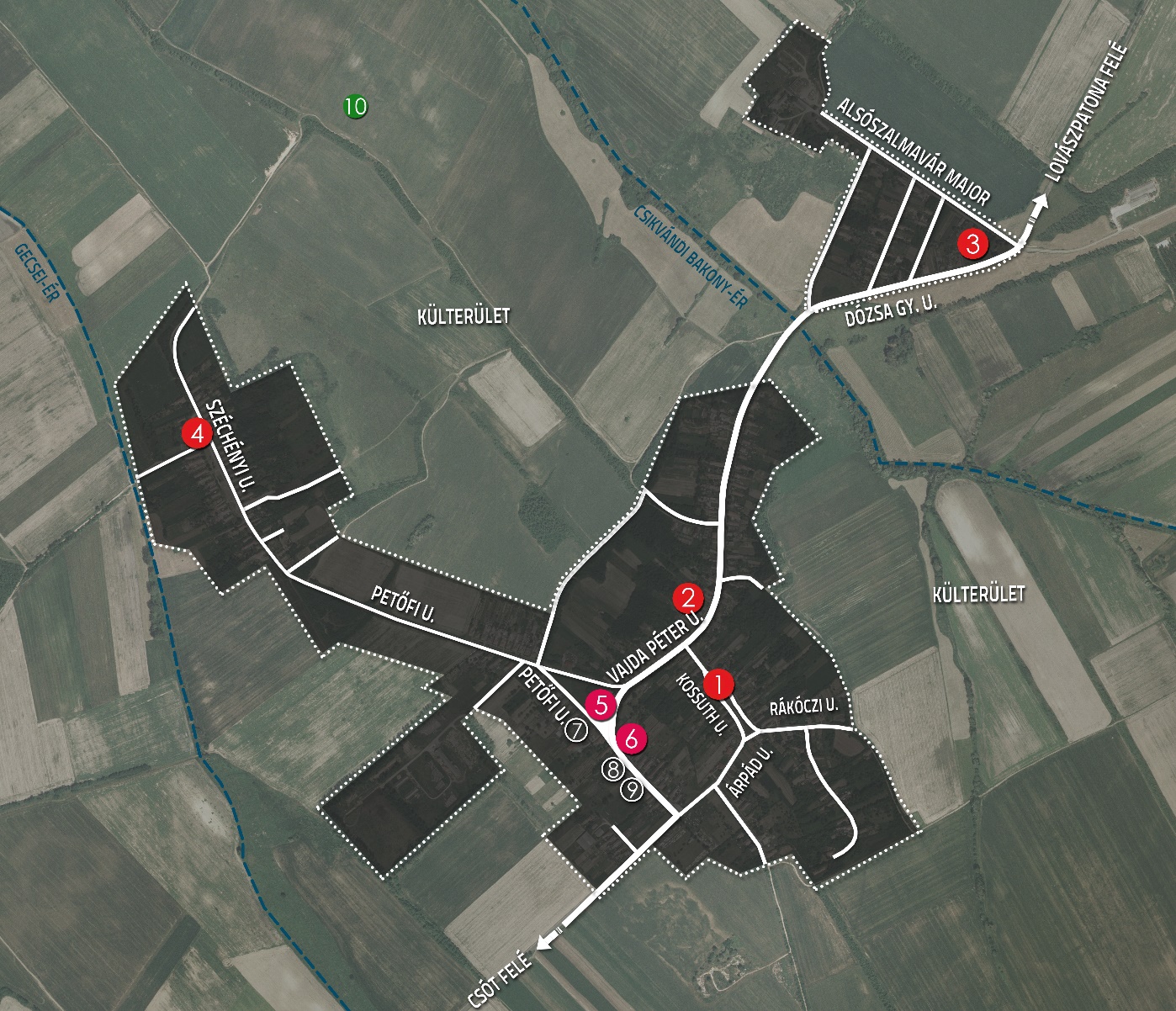 címcímhrszhrszrendeltetésrendeltetésEOVEOVleíráshelyszínrajzhelyszínrajzátnézeti helyszínrajzátnézeti helyszínrajzvédendő elemekkorrekciós javaslat,korrekciós javaslat,átnézeti helyszínrajzátnézeti helyszínrajzérték jellegevédelem jellegevédelem jellegeátnézeti helyszínrajzátnézeti helyszínrajzfényképfényképfényképfényképfényképcímcímhrszhrszrendeltetésrendeltetésEOVEOVleíráshelyszínrajzhelyszínrajzátnézeti helyszínrajzátnézeti helyszínrajzvédendő elemekkorrekciós javaslat,korrekciós javaslat,átnézeti helyszínrajzátnézeti helyszínrajzérték jellegevédelem jellegevédelem jellegeátnézeti helyszínrajzátnézeti helyszínrajzfényképfényképfényképfényképfényképtelepülésképi szempontból meghatározó területek sajátos építmények elhelyezésére nem alkalmas terület!belterület határaegyéb területekKözigazgatási terület, külterület határa								 Belterület határatelepülésképi szempontból egyéb terület, sajátos építmények elhelyezésére alkalmas területtelepülésképi szempontból meghatározó területek, egyben a sajátos építmények elhelyezésére nem alkalmas terület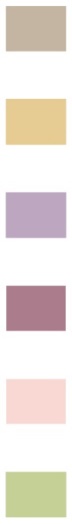 Történeti településmagFalusias beépítésű területGazdasági területekKülönleges beépítésre nem szánt területekTartalék lakóterületZöldfelületABCDMEGHATÁROZÓ ELTÉRŐ KARAKTERŰ TERÜLETEKMEGHATÁROZÓ ELTÉRŐ KARAKTERŰ TERÜLETEKMEGHATÁROZÓ ELTÉRŐ KARAKTERŰ TERÜLETEKKARAKTER JELLEMZŐKFalusias beépítésű terület Történeti településmagTartaléklakóterületekGazdasági ésKülönleges területekbeépítés telepítési módjaoldalhatáron állószabadonállószabadonállóbeépítés jellemző
szintszámafsz, fsz + ttfsz, fsz + ttmax. 2 építési szint, kivéve a technológiai toronyszerű építményekkerti építmények építési helyen belül elhelyezhetőeképítési helyen belül elhelyezhetőeképítési helyen belül elhelyezhetőeképítési munkákhozműszaki leírás: rendeltetés, forma, anyag, méretek, szín stb. leírássalépítési munkákhozhelyszínrajz, alaprajz, a megértéshez szükséges metszetek,építési munkákhozhomlokzatok, nézetek (színkóddal)építési munkákhozutcakép vagy fotó / látványterv vagy fotó,reklám- és információs eszköz elhelyezéshezműszaki terv és leírás (rendeltetés, forma, anyag, szín, méretek stb.) reklám- és információs eszköz elhelyezéshezlátványterv vagy fényképmontázsrendeltetésváltáshoztulajdoni lap másolat, alaprajz, külső fényképrendeltetésváltáshozhelyszínrajz, üzletnél gépjármű elhelyezés igazolásarendeltetésváltáshozüzletnél technológiai leírásMagyar névTudományos névBorfa, tengerparti seprűcserjeBaccharis halimifoliaKaliforniai tündérhínárCabomba carolinianaVízijácintEichhornia crassipesPerzsa medvetalpHeracleum persicumSosnowsky-medvetalpHeracleum sosnowskyiHévízi gázlóHydrocotyle ranunculoidesFodros átokhínárLagarosiphon majorNagyvirágú tóalmaLudwigia grandifloraSárgavirágú tóalmaLudwigia peploidesSárga lápbuzogányLysichiton americanusKözönséges süllőhínárMyriophyllum aquaticumKeserű hamisürömParthenium hysterophorusÖrdögfarok keserűfűPersicaria perfoliataKudzu nyílgyökérPueraria montana var. lobataMagyar névTudományos névKözönséges selyemkóróAsclepias syriacaVékonylevelű átokhínárElodea nuttalliiBíbor nebáncsvirágImpatiens glanduliferaFelemáslevelű süllőhínárMyriophyllum heterophyllumKaukázusi medvetalpHeracleum mantegazzianumÓriásrebarbaraGunnera tinctoriaTollborzfűPennisetum setaceumAlternanthera philoxeroidesMicrostegium vimineumMagyar névTudományos névakácRobinia pseudo-acaciaamerikai kőrisFraxinus americanabálványfaAilanthus altissimakeskenylevelű ezüstfaElaeagnus angustifoliafekete fenyőPinus nigraerdei fenyőPinus silvestrisgyalogakácAmorpha fruticosakései meggyPrunus serotinazöld juharAcer negundoMagyar névTudományos névalkörmösPhytolacca americanajapánkeserűfű fajokFallopia spp.kanadai aranyvesszőSolidago canadensismagas aranyvesszőSolidago giganteaparlagfűAmbrosia artemisifoliaselyemkóróAsclepias syriacasüntökEchinocystis lobata